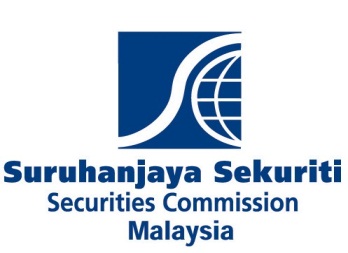 REGISTRATION OF DEED/SUPPLEMENTARY DEEDPRS Provider				:Name of Scheme and/ Fund(s)	:Date of Submission			:Submission of DocumentsPlease tick relevant box:CompleteNot completeIf not complete, please state missing documents:……………………………………………………………..…………………………………………………………………………………………………………………………………………Date applicant informed of missing documents 	- ……………………..Date of receipt of missing documents 		- ……………………..RegistrationPlease tick relevant box:	Approval 	Refusal If deed is refused for registration, please state reasons:-……………………………………………………………………………………………………………………………..………………………………………………………………………………………………………………………Date of registration	- ………………………..RequirementsRequirementsCompliance CheckCompliance CheckSC’s RemarksCheckRemarks1.Cover letter, specifying - Application to register a deed;Confirmation that the accompanying documents are complete, signed and dated;Declaration that the deed– complies with the requirements of the minimum content requirements under the PRS guidelines; orcomplies with the contents of the Standard Deed issued by a body approved by the SC. 2. DeedTwo (2) executed and stamped copies of the deed3.Supplementary deed A members’ resolution sanctioning the modification to the deed; or A statement from the trustee and PRS provider, as provided sub-regulation 5(3)(b) of the PRS Regulations; andA list highlighting the original provisions from the principal deed and the amended provision.4.Minimum contents checklistApplicable only to deeds that are not based on Standard Deed5.Registration Checklist6.Fee checklist7.Registration FeesIn the form of a crossed cheque/draft order made in favour of “Suruhanjaya Sekuriti” or “Securities Commission”.………………………………………..………………………………………….Name : (Person responsible for the submission documents)Date :Name : (Chief Executive Officer of the PRS Provider) Date :For the SC’s Internal Use :